муниципальное общеобразовательное учреждение«Лицей № 1» г. Усолье-Сибирское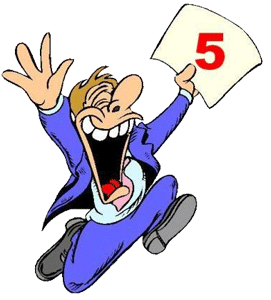 КОНТРОЛЬНО - ИЗМЕРИТЕЛЬНыЕ МАТЕРИАЛЫПРОМЕЖУТОЧНОЙ АТТЕСТАЦИИ ПО ФИЗИКЕдля 7 классаза второе полугодиеАвтор: Крячко И.Н, учитель физикиМБОУ «Лицей № 1»2018 годПояснительная  запискаПромежуточная аттестация  в МБОУ «Лицей № 1» основной школы по физике за второе полугодие проводится в неделю предметного погружения и является предметным испытанием учащихся 7 класса. Для проведения такого испытания по физике в форме устного экзамена по билетам предлагается комплект билетов, содержание которого учитывает Положение о промежуточной аттестации МБОУ «Лицей № 1», рабочая программа по физике для 7 класса, базовый уровень, на 2018-2019 учебный год.Цель:  проверить у учащихся:1.	усвоение понятийного аппарата курса физики 7 класса за второе полугодие (определение физических величин (явлений), формулы, единицы измерения);2.	 овладение методологическими умениями (раскрытие теоретического вопроса  с примерами);3.	 Умение работать с физическими приборами, рассчитывать цену деления, погрешность измерения;4.	применение знаний к решению задач;5.  проверить познавательные, интеллектуальные способности учащихся, умения рационально мыслить, самостоятельную организацию деятельности.Предлагаемый комплект билетов универсален по содержанию, поскольку опирается на требования федерального компонента стандарта основного (общего) образования.Комплект состоит из 21 билетов, каждый из которых включает 4 вопроса: первый из них – теоретический - определения физических величин, законов. Второй содержит теоретический вопрос с развернутым ответом, третий практический, работа с физическим прибором,четвертый–решение расчетной задачи.Первый, теоретический вопрос билетоввключает дидактические единицы раздела «Обязательный минимум содержания основных образовательных программ» федерального компонента стандарта для основной школы. Первый вопрос проверяет освоение учащимися знаний о физических величинах и их единиц измерения и знание формул и законов.Второй вопрос билетов включаеттеоретический вопрос с развернутым ответом «Обязательный минимум содержания основных образовательных программ» федерального компонента стандарта для основной школы. Второй вопрос проверяет освоение учащимися знаний о физических явлениях, величинах, фундаментальных физических законов и практическое использование.В третьем вопросе билетовучащимся предлагается определить цену деления физического прибора и рассчитать погрешность измерения.Третий вопрос проверяет освоение учащимися знаний о физических приборах, расчета погрешности.В четвертом  вопросе билетовучащимся предлагается решить расчетную задачу.Четвертый вопрос проверяет умения решать задачи, используя формулы и математический аппарат.Требования к оцениванию расчетных задач приведены в разделе «Рекомендации по оцениванию ответа семиклассника по вопросам билетов».Промежуточная аттестация предполагает выбор учащимся билета, подготовка к нему и устной защиты. Для подготовки ответа на вопросы билета учащимся предоставляется не менее 30 минут времени.В процессе же устной защиты учащийся должен дать ответы на все вопросы билета. При проведении испытания предметного по физике учащимся предоставляется право использовать при необходимости:1) справочные таблицы физических величин;2) непрограммируемый калькулятор.Рекомендуется полный ответ за все четыре вопроса билета оценивать по 23-балльной системе. За определения первого вопроса в билетах правильные ответы – 9 баллов, за полный ответ второго вопроса билета – 5 баллов, за правильные ответы и расчеты третьего вопроса -3 балла, за правильное решение расчетной задачи– 6 баллов.Перевод баллов в оценкуБилет № 1Определения. Формулы.  Единицы измерения. Давление твердого тела. Гидростатическое давление. Механическая работа.Способы уменьшения и увеличения давления твердого тела.Определить цену деления динамометра. Измерить силу двух грузов. Написать результат с учетом погрешности.Решить задачу. Билет № 2Определения. Формулы.  Единицы измерения. Механическая мощность. Сила Архимеда. Энергия. Кинетическая энергия.Давление газа. Закон Паскаля.Определить цену деления мензурки. Измерить объём груза. Написать результат с учетом погрешности.Решить задачу. Билет № 3Определения. Формулы.  Единицы измерения.КПД механизмов.Механическая работа. Потенциальная энергия.Условия плавания тел.Определить цену деления линейки. Измерить длину ручки. Написать результат с учетом погрешности.Решить задачу. Билет № 4Определения. Формулы.  Единицы измерения.Сила Архимеда. Кинетическая энергия. Гидростатическое давление.Сообщающиеся сосуды.Барометр - анероид.Определить цену деления барометра. Измерить атмосферное давление в кабинете физике. Написать результат с учетом погрешности (Па, мм.рт.ст.).Решит задачу Билет № 5Определения.Простые механизмы. Неподвижный блок. Подвижный блок.Опыт Торричелли. Атмосферное давление. Нормальное атмосферное давление.Определить цену деления термометра в кабинете физики. Измерить температуру окружающего воздуха. Написать результат с учетом погрешности.Решить задачу.Билет № 6Определения. Формулы.  Единицы измерения.КПД механизмов.Механическая работа. Кинетическая энергия.Манометры (жидкостный и металлический).Определить цену деления барометра. Измерить атмосферное давление в кабинете физике. Написать результат с учетом погрешности (Па, мм.рт.ст.).Решить задачу. Билет № 7Определения. Формулы.  Единицы измерения. Механическая мощность. Сила Архимеда. Энергия. Кинетическая энергия.Поршневой жидкостный насос. Гидравлический прессОпределить цену деления динамометра. Измерить силу тяжести груза. Написать результат с учетом погрешности.Решить задачу. Билет № 8Определения. Формулы.  Единицы измерения КПД механизмов. Механическая работа. Кинетическая энергия.Плавание судов. Определить цену деления мензурки. Измерить объем груза. Написать результат с учетом погрешности.Решить задачу. Билет № 9Определения. Формулы.  Единицы измерения. Механическая работа. Мощность. КПД механизмов.Воздухоплавание.Определить цену деления динамометра. Измерить силу тяжести трех грузов. Написать результат с учетом погрешности.Решить задачу. Билет № 10Определения. Манометры. Сообщающиеся сосуды. Барометр-анероид.Рычаг. Момент силыОпределить цену деления термометра. Измерить температуру в комнате класса. Написать результат с учетом погрешности.Решить задачу.Билет № 11Определения. Формулы.  Единицы измерения. Механическая мощность. Сила Архимеда. Энергия. Кинетическая энергия.Блоки. «Золотое правило» механики.Определить цену деления барометра. Измерить атмосферное давление в кабинете физике. Написать результат с учетом погрешности (Па, мм.рт.ст.).Решить задачу.Билет № 12Определения. Формулы.  Единицы измерения.Сила Архимеда. Кинетическая энергия. Гидростатическое давление.Закон сохранения энергии. Превращение одного вида механической энергии в другойОпределить цену деления термометра. Измерить температуру в комнате класса. Написать результат с учетом погрешности.Решить задачу. Билет № 13Определения. Формулы.  Единицы измерения. Давление твердого тела. Гидростатическое давление. Механическая работаПоршневой жидкостный насос. Гидравлический прессОпределить цену деления динамометра. Измерить силу тяжести двух грузов. Написать результат с учетом погрешности.Решить задачу.Билет № 14Определения. Скорость. Траектория. Пройденный путь. Плотность вещества.Давление газа. Закон Паскаля. Определить цену деления барометра. Измерить атмосферное давление в кабинете физике. Написать результат с учетом погрешности (Па, мм.рт.ст.).Решить задачу.Билет № 15Перевод в СИ: 250 км/ч, 5г/см3, 10 л.с., 8 МДж.Давление твердого тела. Единицы давления. Способы уменьшения и увеличения давления.Определить цену деления термометра. Измерить температуру в комнате класса. Написать                  результат с учетом погрешности.Решить задачу.Билет № 16Перевод в СИ: 100МВт, 200 км/ч, 30 л.с., 830 мм.рт.ст.Условия плавания тел.Определить цену деления динамометра. Измерить силу двух грузов. Написать результат с учетом погрешности.Решить задачу. Билет № 17Перевод в СИ: 100кВт, 350 км/ч, 12 л.с., 570 мм.рт.ст.Манометры (жидкостный, металлический).Определить цену деления барометра. Измерить атмосферное давление в кабинете физике. Написать результат с учетом погрешности (Па, мм.рт.ст.).Решить задачу.Билет № 18Определения. Формулы.  Единицы измерения.КПД механизмов.Механическая работа. Потенциальная энергия.Опыт Торричелли. Барометр-анероид.Определить цену деления динамометра. Измерить силу трех грузов. Написать результат с учетом погрешности.Решить задачу. Билет № 19Определения. Формулы.  Единицы измерения. Механическая мощность. Сила Архимеда. Энергия. Кинетическая энергия.Закон сохранения энергии. Превращение одного вида механической энергии в другойПеревод в СИ: 300 кВт, 150 км/ч, 12 л.с., 930 мм.рт.ст.Решить задачу. Билет № 20Определения. Формулы.  Единицы измерения. Давление твердого тела. Гидростатическое давление. Механическая работа Блоки. «Золотое правило» механики.Определить цену деления динамометра. Измерить силу тяжести трех грузов. Написать результат измерения силы с учетом погрешности.Решить задачу.Вопросы билетаКритерииБаллыПервый вопросВ данном вопросе три полных ответа1.Дать правильные определения физическим величинам.2.Записать и проговорить формулы.  3.Назвать и правильно записать единицы измерения.9 (8-0)3 (2-0)3 (2-0)3 (2-0)Второй вопросВ данном вопросе необходимо представить:1.Объяснить теоритическое обоснование явления, закона, физического прибора.2.Рассказать практическое использование явления, закона.3. Привести примеры явления, закона5 (4-0)2 (1-0)2 (1-0)1 (0)Третий вопросВ данном вопросе знать и представить:1. Название физического прибора.2. Определить цену деления прибора и записать правильно, учитывая единицу измерения в СИ.3. Рассчитать погрешность измерения и записать правильно полученный результат, учитывая единицу измерения в СИ. 3 (2-0)1 (0)1 (0)1 (0)Четвертый вопросВ данном вопросе правильно оформить и  решить задачу:1. Записать краткое условие задачи (дано, что  найти).2. Привести схематический рисунок, отражающий условия задачи (для большинства физических задач это просто обязательно);3. Записать формулы, выражающие физические законы, используемые для решения данной задачи.4. Провести необходимые математические преобразования и представить ответ в аналитическом виде.5. Проделать численные расчеты и получить ответ в системе СИ или в тех единицах, которые указаны в условии задачи.6. Записать ответ.6 (5-0)1 (0)1 (0)1 (0)1 (0)1 (0)1 (0)Отметка «5»Отметка «4»Отметка «3»Отметка «2»23-2019-1413-9Меньше 8